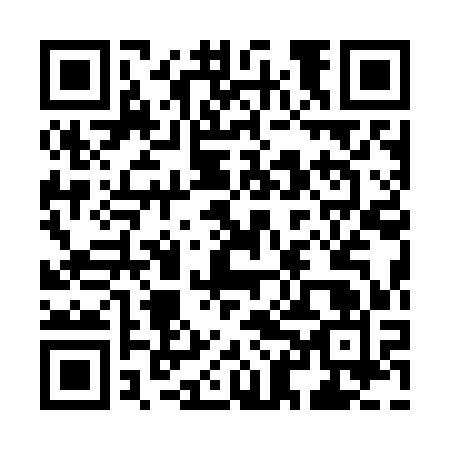 Ramadan times for Forster, AustraliaMon 11 Mar 2024 - Wed 10 Apr 2024High Latitude Method: NonePrayer Calculation Method: Muslim World LeagueAsar Calculation Method: ShafiPrayer times provided by https://www.salahtimes.comDateDayFajrSuhurSunriseDhuhrAsrIftarMaghribIsha11Mon5:245:246:471:004:317:137:138:3012Tue5:255:256:481:004:317:117:118:2913Wed5:265:266:4812:594:307:107:108:2814Thu5:275:276:4912:594:297:097:098:2615Fri5:285:286:5012:594:297:087:088:2516Sat5:285:286:5012:594:287:067:068:2317Sun5:295:296:5112:584:277:057:058:2218Mon5:305:306:5212:584:267:047:048:2119Tue5:315:316:5312:584:267:027:028:1920Wed5:325:326:5312:574:257:017:018:1821Thu5:325:326:5412:574:247:007:008:1722Fri5:335:336:5512:574:236:596:598:1523Sat5:345:346:5512:574:226:576:578:1424Sun5:355:356:5612:564:226:566:568:1325Mon5:355:356:5712:564:216:556:558:1126Tue5:365:366:5712:564:206:536:538:1027Wed5:375:376:5812:554:196:526:528:0928Thu5:375:376:5912:554:186:516:518:0729Fri5:385:386:5912:554:176:506:508:0630Sat5:395:397:0012:544:166:486:488:0531Sun5:405:407:0112:544:166:476:478:031Mon5:405:407:0212:544:156:466:468:022Tue5:415:417:0212:544:146:446:448:013Wed5:425:427:0312:534:136:436:438:004Thu5:425:427:0412:534:126:426:427:585Fri5:435:437:0412:534:116:416:417:576Sat5:445:447:0512:524:106:396:397:567Sun4:444:446:0611:523:095:385:386:558Mon4:454:456:0611:523:095:375:376:549Tue4:464:466:0711:523:085:365:366:5210Wed4:464:466:0811:513:075:345:346:51